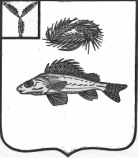 АДМИНИСТРАЦИЯНОВОСЕЛЬСКОГО МУНИЦИПАЛЬНОГО ОБРАЗОВАНИЯ ЕРШОВСКОГО МУНИЦИПАЛЬНОГО РАЙОНАСАРАТОВСКОЙ ОБЛАСТИПОСТАНОВЛЕНИЕот   17.12.2021 года                                                                                      № 89      Руководствуясь Уставом Новосельского муниципального образования Ершовского муниципального района Саратовской области, администрация  Новосельского  муниципального образования Ершовского муниципального района Саратовской области  ПОСТАНОВЛЯЕТ:1. Утвердить муниципальную программу «Развитие физической культуры и массового спорта на 2022 год в Новосельском МО», согласно приложению. 2. Постановление вступает в силу с 1 января 2022 года.3. Разместить настоящее постановление на официальном сайте администрации Ершовского муниципального района Саратовской области в  сети «Интернет».4. Контроль  за исполнением  настоящего постановления  оставляю за собой.            Глава Новосельского                                                                                 муниципального образования                                             И.П.Проскурнина                                                                     Приложение к постановлению                                                                     администрации Новосельского МО                                                                     от 17.12.2021 года  № 89                          МУНИЦИПАЛЬНАЯ ПРОГРАММА  «Развитие физической культуры и массового спорта на 2022 год в Новосельском МО»Паспорт муниципальной программыРаздел 1. Характеристика сферы реализации муниципальной программыСоздание условий для ведения гражданами здорового образа жизни, усовершенствование материально-технической базы в сфере физической культуры,  Реализация муниципальной программы планируется с учетом специфики сельского поселения,  позволяющей развивать виды физической культуры и спортаВ целях развития видов спорта и привлечения большего числа детей к занятиям спортом на территории мо  ведется работа по популяризации здорового образа жизни среди населения.Реализация  муниципальной программы позволит:- привлечь к систематическим занятиям физической культурой и спортом,  приобщить к здоровому образу жизни большинство населения, что, в конечном счете, положительно скажется на улучшении качества жизни граждан;Раздел 2. Цели и задачи муниципальной программыЦели муниципальной программы:- создание условий, обеспечивающих возможность гражданам систематически заниматься физической культурой и спортом;Задачи муниципальной программы:- увеличение доли населения района, систематически занимающегося физической культурой и спортом;Раздел 3. Целевые показатели муниципальной программыУвеличение численности участников спортивно-досуговых мероприятияхРаздел 4. Прогноз конечных результатов муниципальной программы, сроки и этапы реализации муниципальной программыВ результате реализации муниципальной программы  планируется достичь следующих конечных результатов муниципальной программы:- увеличение доли населения, занимающегося физической культурой и спортом.         - повышение интереса сельского населения к занятиям физической культурой и спортом;         - развитие инфраструктуры для занятий массовым спортом по месту жительства;Повышение двигательной активности является основным компонентом регулярных занятий физической культурой и спортом положительно влияющий на сохранение и укрепление здоровья человека, снижение уровня заболеваний.Раздел 5. Обобщенная характеристика подпрограмм муниципальной программыМуниципальная программа обеспечивает достижение целей и решение задач муниципальной программы. Обеспечивает достижение цели по созданию условий для развития массового спорта, а также решение задачи по созданию условий, обеспечивающих возможности населения систематически заниматься физической культурой спортом и вести здоровый образ жизни.Раздел 6. Финансовое обеспечение реализации муниципальной программыОбщий объем финансирования  муниципальной программы на 2022 год 3545,1 тыс. руб.,  из них:в 2022 году – 600,00 тыс. руб. (бюджет Новосельского МО)            - 2945,1 (бюджет РФ прогнозно) Раздел 7. Анализ рисков реализации муниципальной программы и меры управления рискамиДля достижения поставленных целей при реализации муниципальной  программы необходимо учитывать возможные риски. А именно: растущая экономическая нестабильность и неопределенность, возможное возникновение бюджетного дефицита и недостаточным вследствие этого финансирование из средств местного бюджета. Для успешной реализации муниципальной программы необходимо минимизировать риски на основе: - проведения мониторинга выполнения намеченных мероприятий и оценки эффективности реализации мероприятий; - оперативно принимать меры по корректировке приоритетных направлений и показателей программы;- разработки дополнительных мер поддержки сферы физической культуры, спорта;- своевременно проводить корректировки перечня основных мероприятий и показателей муниципальной программы.Реализация финансовых, экономических или кадровых  рисков может спровоцировать невыполнение программных мероприятий, что существенным образом отразится на конечных результатах муниципальной программы.Приложение № 1 к муниципальной программе                                                                                                                                                                                              «Развитие физической культуры и массового спорта на 2022 год                                                                                                                                                                      в Новосельском МО»Сведения об объемах и источниках финансового обеспечениямуниципальной  программы  «Развитие физической культуры и массового спорта на 2022 год в Новосельском МО»Об утверждении муниципальной  программы                                        «Развитие физической культуры и массового спорта на 2022 год в Новосельском МО».Наименование программы«Развитие физической культуры и массового спорта на 2022 год в Новосельском МО»  (далее Программа) Ответственный исполнитель муниципальной программы администрация Новосельского МОСоисполнители муниципальной программыУчастники муниципальной программы  организации, осуществляющие деятельность в сфере физической культуры,  спорта и молодежной политики, патриотического воспитания, туризма (по согласованию).Подпрограммы муниципальной программыУтверждаемые ведомственные целевые программы в сфере реализации муниципальной программыотсутствуютЦели муниципальной программыРазвитие массовой физической культуры и спорта, создание условий, обеспечивающих возможность жителям поселения вести здоровый образ жизни, систематически заниматься физической культурой и спортомЗадачи муниципальной программы- Повышение интереса сельского населения к занятиям физической культурой и спортом;- Развитие инфраструктуры для занятий массовым спортом по месту жительства;- Повышение интереса населения к занятиям физической культурой и спортом в поселении- увеличение доли населения района, систематически занимающегося физической культурой и спортом;Ожидаемые конечные результаты реализации муниципальной программы-  увеличение доли населения занимающихся физической культурой и спортом - увеличение охвата детей и подростков, занимающихся спортомСроки и этапы реализации муниципальной программы2022 годОбъемы финансового обеспечения муниципальной программыОбщий объем финансирования  муниципальной программы  2022 год   составит   3545,1 тыс. руб.,  из них:в 2022 году – 600,00 тыс. руб.(бюджет Новосельского МО)            - 2945,1 (бюджет РФ прогнозно) Целевые показатели муниципальной программы (индикаторы)Увеличение численности участников спортивно-досуговых мероприятийНаименованиеОтветственный исполнитель (соисполнитель, участник)Источники финансового обеспеченияОбъемы финансового обеспечения (всего, тыс.руб.)в том числе по годам реализации, тыс. руб.в том числе по годам реализации, тыс. руб.в том числе по годам реализации, тыс. руб.в том числе по годам реализации, тыс. руб.в том числе по годам реализации, тыс. руб.НаименованиеОтветственный исполнитель (соисполнитель, участник)Источники финансового обеспеченияОбъемы финансового обеспечения (всего, тыс.руб.)202212345Программа «Развитие физической культуры и массового спорта на 2022 год в Новосельском МО»На оснащение объектов спортивной инфраструктуры спортивно-технологическим оборудованиемАдминистрация Новосельского МОВсего3545,13545,1Программа «Развитие физической культуры и массового спорта на 2022 год в Новосельском МО»На оснащение объектов спортивной инфраструктуры спортивно-технологическим оборудованиемАдминистрация Новосельского МОБюджет Новосельского МО600,00600,00Программа «Развитие физической культуры и массового спорта на 2022 год в Новосельском МО»На оснащение объектов спортивной инфраструктуры спортивно-технологическим оборудованиемАдминистрация Новосельского МОБюджет РФ(прогнозно)2945,12945,1Программа «Развитие физической культуры и массового спорта на 2022 год в Новосельском МО»На оснащение объектов спортивной инфраструктуры спортивно-технологическим оборудованиемАдминистрация Новосельского МОБюджет Саратовской области(прогнозно)